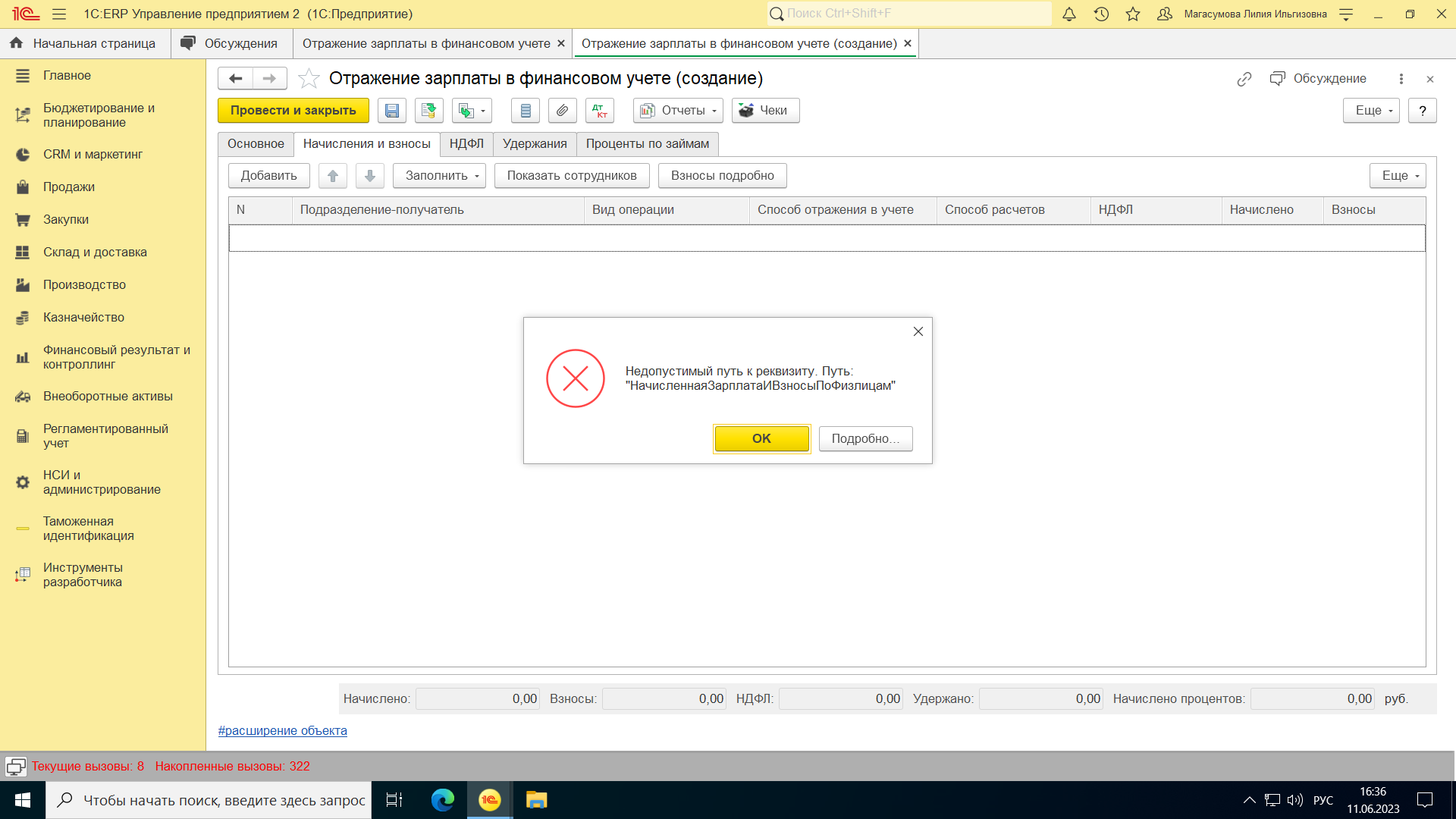 Ошибка при вызове метода контекста (ИзменитьРеквизиты){ОтражениеЗарплатыВФинУчете Документ.ОтражениеЗарплатыВФинансовомУчете.Форма.ФормаСпискаФизическихЛиц.Форма(7)}:ИзменитьРеквизиты(ДобРеквизиты);{Документ.ОтражениеЗарплатыВФинансовомУчете.Форма.ФормаДокумента.Форма(2045)}:ОткрытьФорму("Документ.ОтражениеЗарплатыВФинансовомУчете.Форма.ФормаСпискаФизическихЛиц",{Документ.ОтражениеЗарплатыВФинансовомУчете.Форма.ФормаДокумента.Форма(327)}:ОткрытьФормуСведенийПоРаботникам(Истина);по причине:Недопустимый путь к реквизиту. Путь: "НачисленнаяЗарплатаИВзносыПоФизлицам"